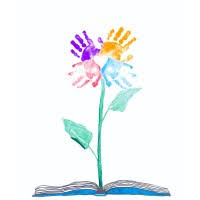 Roses Professional Building Services Ltdenquiry@rpbsltd.co.uk07516 198840Terms and Conditions for Painting and Decorating Services1. Definitions1.1. "Company" refers to Roses Professional Building Services Ltd, a painting and decorating company registered in England.1.2. "Client" refers to any individual, company, or entity engaging in a contract with the Company for painting and decorating services.1.3. "Services" refers to the painting and decorating services provided by the Company as outlined in the contract.2. Agreement2.1. By accepting a quote or proposal from the Company, the Client agrees to be bound by these Terms and Conditions.2.2. Any changes or additions to the contract must be agreed upon in writing by both parties.3. Services3.1. The Company will provide painting and decorating services as detailed in the contract and agreed upon by both parties.3.2. The Company will use reasonable skill and care in the provision of its services, striving to achieve the agreed-upon results.3.3. The Company will use their expertise and best efforts to cover any existing furniture that cannot be removed from the area. However, the client should take it upon themselves to remove every item or furniture from the area that is being painted or decorated. 4. Quotes and Payments4.1. The Company will provide the client with a detailed written quote for the services to be provided. The quote shall include the scope of work, materials, labour costs, and any applicable vat.4.2. The Client agrees to pay the amount stated in the quote within the agreed-upon timeframe. Payment can be made via methods specified by the Company.4.3. In the event of additional work or changes requested by the Client that fall outside the original scope of the contract, the Company will provide an updated quote for approval before proceeding.4.4. The Company reserves the right to charge interest on overdue payments at a rate of 2% per month, as well as recover any costs incurred in collecting late payments.5. Cancellations and Rescheduling5.1. The client may cancel or reschedule services by providing written notice to the Company within 48 hours of the booking without any penalties so long as materials have not been purchased on their behalf. If the client cancels within 24 hours of the booking, they will be liable for 50% of the job value. 6. Warranty6.1. The Company offers a warranty for the work performed, details of which will be provided to the Client upon completion of the services. This warranty covers defects arising from faulty workmanship or materials.6.2. The warranty does not cover damage caused by negligence, misuse, or improper maintenance by the Client or third parties.7. Liability7.1. The Company shall not be liable for any loss, damage, or delay arising from circumstances beyond its reasonable control.7.2. The liability of the Company for any claim, whether in contract, tort, or otherwise, shall be limited to the value of the contract.8. Confidentiality8.1. Both parties agree to treat any non-public information exchanged while the contract as confidential.9. Governing Law9.1. This contract shall be governed by and construed in accordance with the laws of England.10. Dispute Resolution10.1. Any disputes arising out of or in connection with this contract shall be subject to the exclusive jurisdiction of the courts of England.By engaging in a contract with Roses Professional Building Services Ltd, the Client acknowledges and agrees to the above Terms and Conditions.Client Full Name: ________________________ Company Name (Optional): ________________________ Signature: ________________________ Date: ____________________________